VLASTIVĚDNÁ EXKURZE DO NÁRODNÍHO MUZEA v Praze – v úterý 27. 9. 2022SRAZ: v 7,40 h. u školy (odjezd 8,05 h.)        NÁVRAT:, 15,51 h. na vlakové nádražíCENA: 50,- Kč (část jízdného - 80,-Kč uhradí škola, vstup do muzea zdarma 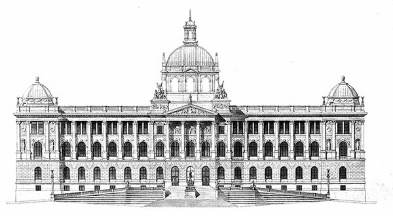 50,-Kč odevzdat třídní učitelce do pátku 23. 9. 2022)S SEBOU: velkou svačinu (svačina + oběd), pití, kapesnéObědy v jídelně odhlásíme hromadně.…………………………………………………………………………………………………………………………………………………………………………………………………………………………………………..………………………NÁVRATKA ŠKOLE:JMÉNO: _________________________ TŘÍDA: ___________               se zúčastní výletu do Národního muzea v Praze dne 27. 9. 2022Po návratu:        a) odejde z nádraží sám/a domů                         b) vyzvedneme si ji/ho u nádraží v 15,51 hod.     Souhlasíme s občerstvením v McDonald´s:      ANO                 NE   (zaškrtněte prosím, příp. pak zohledněte velikost svačiny)                                                             Podpis zák. zástupce: …………………………………………..VLASTIVĚDNÁ EXKURZE DO NÁRODNÍHO MUZEA v Praze – v úterý 27. 9. 2022SRAZ: v 7,40 h. u školy (odjezd 8,05 h.)        NÁVRAT:, 15,51 h. na vlakové nádražíCENA: 50,- Kč (část jízdného - 80,-Kč uhradí škola, vstup do muzea zdarma 50,-Kč odevzdat třídní učitelce do pátku 23. 9. 2022)S SEBOU: velkou svačinu (svačina + oběd), pití, kapesnéObědy v jídelně odhlásíme hromadně.…………………………………………………………………………………………………………………………………………………………………………………………………………………………………………..………………………NÁVRATKA ŠKOLE:JMÉNO: _________________________ TŘÍDA: ___________               se zúčastní výletu do Národního muzea v Praze dne 27. 9. 2022Po návratu:        a) odejde z nádraží sám/a domů                         b) vyzvedneme si ji/ho u nádraží v 15,51 hod.     Souhlasíme s občerstvením v McDonald´s:      ANO                 NE   (zaškrtněte prosím, příp. pak zohledněte velikost svačiny)                                                             Podpis zák. zástupce: …………………………………………..VLASTIVĚDNÁ EXKURZE DO NÁRODNÍHO MUZEA v Praze – v úterý 27. 9. 2022SRAZ: v 7,40 h. u školy (odjezd 8,05 h.)        NÁVRAT:, 15,51 h. na vlakové nádražíCENA: 50,- Kč (část jízdného - 80,-Kč uhradí škola, vstup do muzea zdarma 50,-Kč odevzdat třídní učitelce do pátku 23. 9. 2022)S SEBOU: velkou svačinu (svačina + oběd), pití, kapesnéObědy v jídelně odhlásíme hromadně.…………………………………………………………………………………………………………………………………………………………………………………………………………………………………………..………………………NÁVRATKA ŠKOLE:JMÉNO: _________________________ TŘÍDA: ___________               se zúčastní výletu do Národního muzea v Praze dne 27. 9. 2022Po návratu:        a) odejde z nádraží sám/a domů                         b) vyzvedneme si ji/ho u nádraží v 15,51 hod.     Souhlasíme s občerstvením v McDonald´s:      ANO                 NE   (zaškrtněte prosím, příp. pak zohledněte velikost svačiny)                                                             Podpis zák. zástupce: …………………………………………..